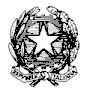 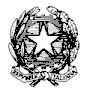 Al DIRIGENTE SCOLASTICODell’ I.C. “TORINO II”C.SO GIULIO CESARE, 26MODULO PERMESSO PER IL DIRITTO ALLO STUDIO (150 ORE)__l__sottoscritt__ ..................................................................................................................................................................in servizio presso............................................................................nel plesso........................................................................ in qualità di ............................................................................................................................................................................Dipendente con contratto a TEMPO INDETERMINATO 		□  Dipendente con contratto a TEMPO DETERMINATOAi sensi dell’art. 3 del D.P.R. 395/88 e dell’art. 4, comma 4, lett. A del CCNL del 29/11/2007,  CHIEDE□ PERMESSO ORARIO:    Per il giorno ______________________________ dalle ore _______________ alle ore ______________ □   PERMESSO GIORNALIERO:    Dal giorno ___________________________ al giorno ___________________________ tot. ore _______ DICHIARA__l__ sottoscritt__ ________________________________________________________________________________ dichiara di aver fatto richiesta di permesso per:Partecipazione al CORSO DI _________________________________________________________________Sostenimento dell’ESAME DI ________________________________________________________________Preparazione all’ESAME FINALE DI __________________________________________________________Il sottoscritto è consapevole, in caso di dichiarazioni non veritiere e di falsità negli atti, delle sanzioni penali previste (art. 76 del D.P.R. 28 Dicembre 2000, n. 445) e della decadenza dai benefici eventualmente conseguiti (art. 76 del D.P.R. 28 Dicembre 2000, n. 445).ALLEGATI- DECRETO DI CONCESSIONE DELLA SCUOLA ____________________________________________________;- IDONEA DOCUMENTAZIONE GIUSTIFICATIVA;TORINO, __________________				IL DICHIARANTE ______________________________  VISTO:		□ SI CONCEDE		□   NON SI CONCEDEIl dirigente scolastico		             Il referente di plesso		               Il direttore s.g.a.  Massimo Cellerino			 Collaboratore del D.S.	  	     	   Gregoria Depetro